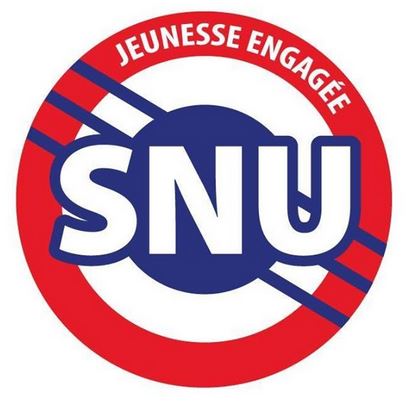 FORMULAIRE DE CANDIDATURE A L’ENCADREMENT SNU- PAS-DE-CALAIS– Session 2020Candidature au poste de IDENTITÉ DU CANDIDATNOM USUEL: 						NOM DE JEUNE FILLE :				PRÉNOM : 				 		SEXE :     M       FNÉ(E) LE					 À     				 	NATIONALITÉ DÉPARTEMENT DE NAISSANCE: 					PAYS DE NAISSANCE : ADRESSE :  					    		CODE POSTAL :    						VILLE :   TEL :   				COURRIEL : 						 @DIPLÔME, TITRE OU LIEN AVEC LA FONCTION SOLLICITÉEDiplôme(s) d’état : 	  BAPAAT	  BPJEPS	  CPJEPS	  DEJEPS	  DESJEPS			 Autre : Brevet(s) d’animation :	  BAFA	 diplôme		 BAFA stagiaire		  BAFD diplôme		  BAFD stagiaire			  BSB		 Autre : Brevet(s) de secourisme : 	  attestation gestes qui sauvent	  AFPS/PSC1	  PSE1		  PSE2		  BNSSA			  Autre :  Autre(s) diplôme(s) ou titre(s) :  Compétence(s) dans les domaines suivants :	  Activités physiques, sportives et de cohésion		  Autonomie, connaissance des services publics et accès aux droits  Citoyenneté et institutions nationales et européennes	  Bilan de santé et point d’étape compétences et orientation  Culture et patrimoine					  Découverte de l’engagement				       Défense, sécurité et résilience nationale			  Développement durable et transition écologique et solidairePermis de conduire : 	  OUI		  NONPROFESSION ET COORDONNÉES DE L’EMPLOYEURSituation actuelle : 	  Étudiant	 Actif		  A la recherche d’emploi	  Retraité(e)Profession exercée actuellement ou antérieurement : 					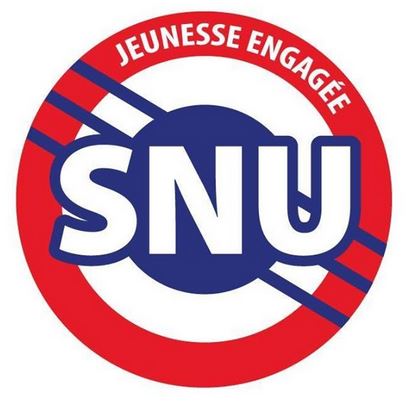 DISPONIBILITÉConfirmez votre disponibilité pour la période du séjour de cohésion ( du 22 juin au 03 juillet 2020) :  Oui			  Non	Je soussigné(e) ………………………………………………………………………………………......certifie sur l’honneur que  tous les renseignements  portés sur cette fiche sont exacts et m’engage à indiquer tout changement de situation (numéro de téléphone,  adresse, qualification, activité professionnelle, …) dans les plus brefs délais.  Je déclare être informé que, conformément à la circulaire interministérielle n°2017-116- du 06 octobre 2017, les DSDEN ont accès au fichier judiciaire automatisé des auteurs d’infractions sexuelles ou violentes (FIJAISV).Lu et approuvé le : 					Signature du candidat :Les informations collectées seront utilisées pour le traitement de données à caractère personnel par l’Inspecteur d’Académie – Directeur Académique des Services de l’Éducation Nationale du Pas-de-Calais agissant sur délégation du Recteur dans le cadre de la gestion des candidatures d’encadrement du service national universel. Les données collectées seront communiquées aux seuls destinataires suivants : - Le DRAJES (Délégation régionale académique à la jeunesse, à l’engagement et au sport)/ Le DASEN / Le Préfet ;- Les agents spécifiquement habilités par l’IA-DASEN ;Les données seront conservées uniquement en cas d’emploi et ce pour le temps d’activité au sein de la structure.Conformément aux dispositions issues du règlement européen à la protection des données à caractère personnel et à la nouvelle loi informatique et libertés, vous disposez d'un droit d'accès, d'opposition, de rectification, de limitation et d'effacement aux données. Pour exercer ces droits et pour toute question relative aux traitements des données, vous pouvez contacter la déléguée académique à la protection des données par voie électronique (dpd@ac-lille.fr) et au service en charge de la gestion des candidatures (dsden62.chefsnu@ac-lille.fr)Si vous estimez, après avoir contacté l’Inspecteur d’Académie – Directeur Académique des Services de l’Éducation Nationale du Pas-de-Calais ou la déléguée Académique à la protection des données, que vos droits à la protection des données personnelles ne sont pas respectés, vous pouvez adresser une réclamation auprès de la CNIL, 3 place de Fontenoy, TSA80715, 75334 PARIS CEDEX07 ou sur https://www.cnil.fr/fr/plaintesCes données seront exclusivement utilisées dans le cadre d’un recrutement SNU.